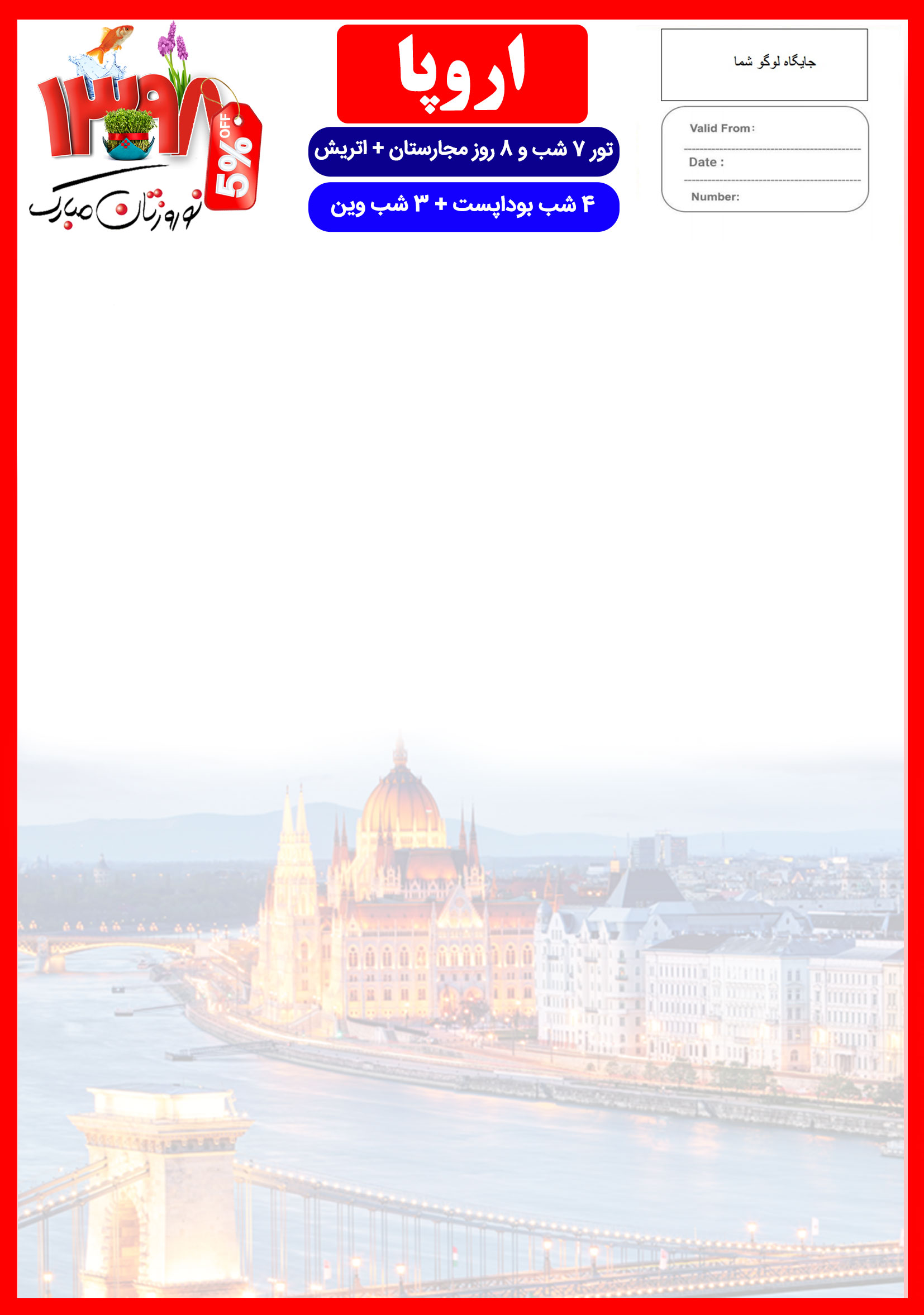 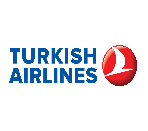 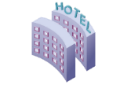 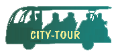 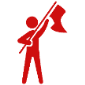 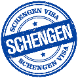 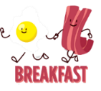 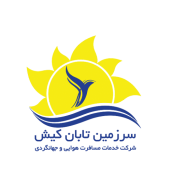 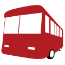 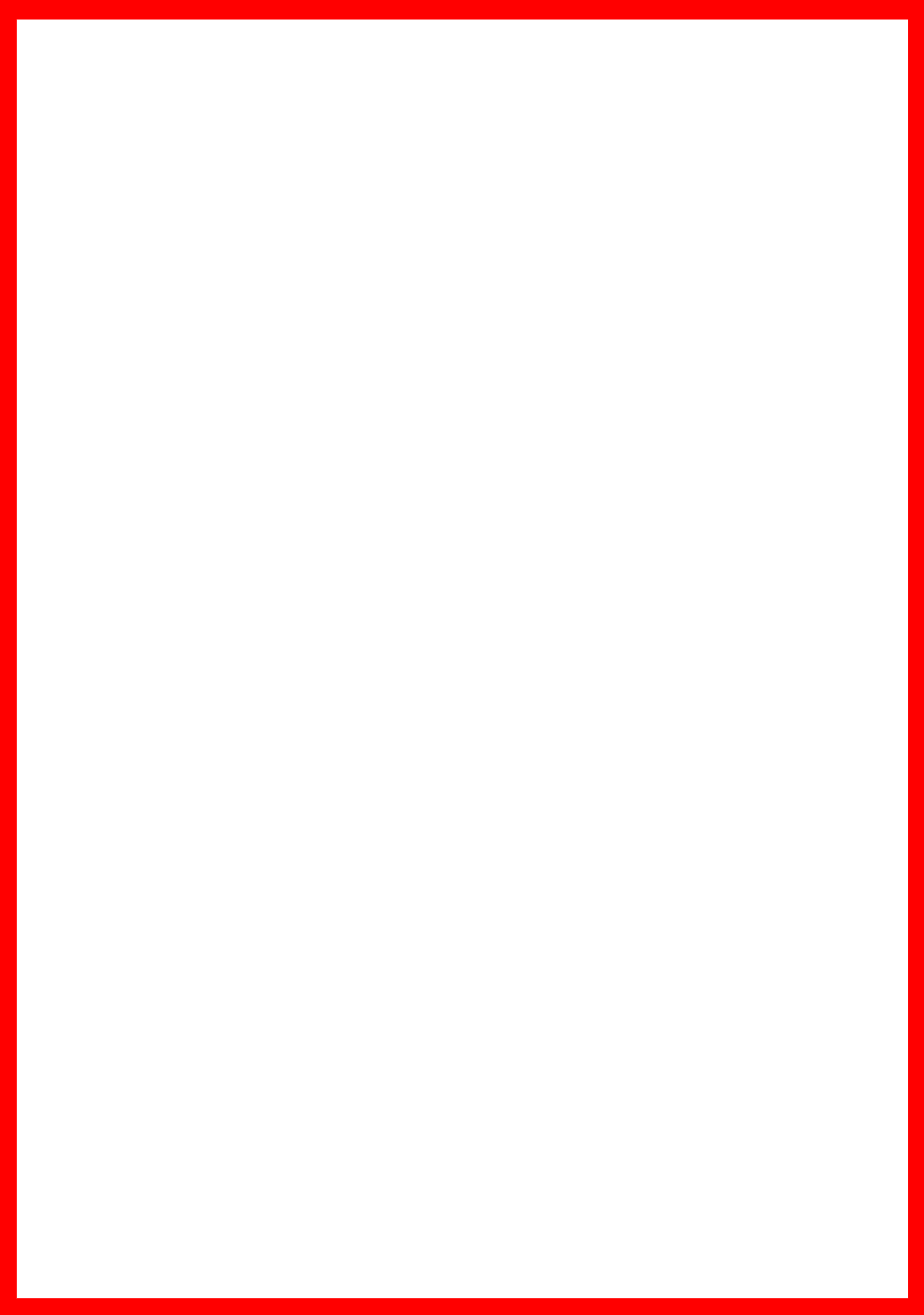 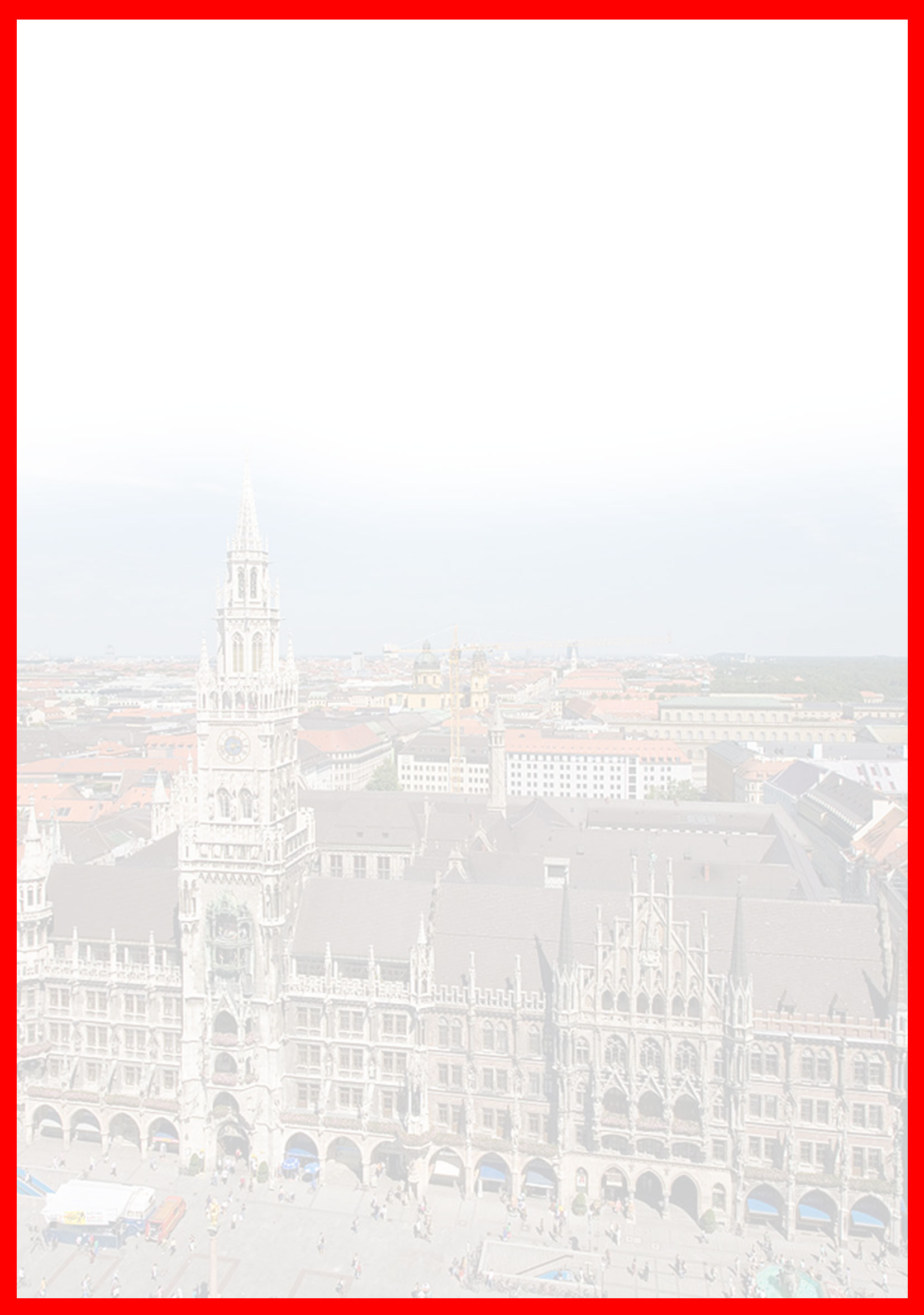 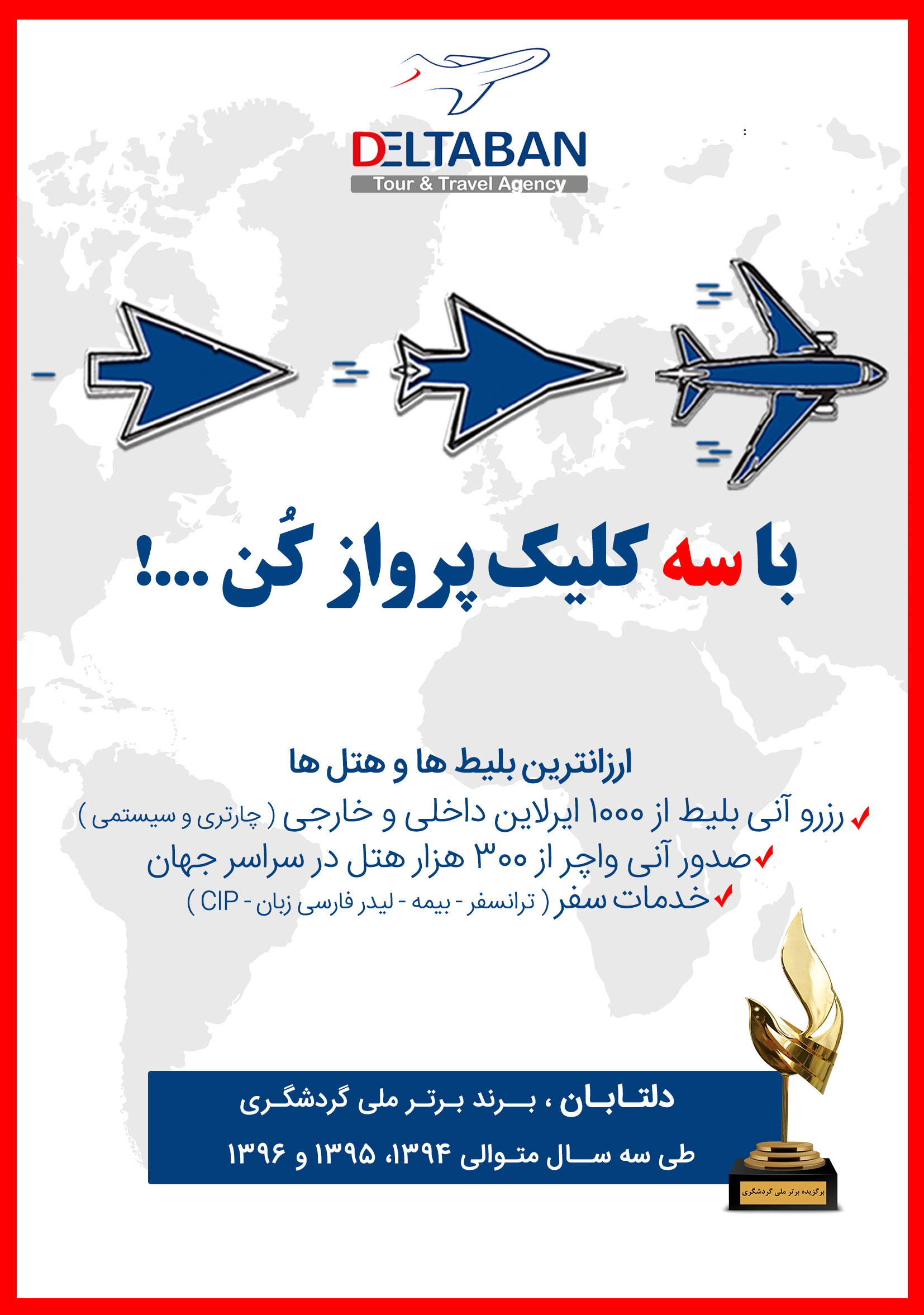 هتلدرجهشهرتعدادشبنفر در اتاق دو تخته (نفر اضافه)نفر در اتاق یک تختهکودک با تخت (12-4 سال)کودک بی تخت (4-2 سال)نوزادMercure KoronaAnanas Vienna4*بوداپستوین4 شب3 شب1,415 یورو+6,950,0001,735 یورو+6,950,0001,290 یورو+5,750,0001,160 یورو+5,750,000550 یورو+1,600,000رفت28 اسفندحرکت از تهرانورود به استانبول استانبولشماره پروازحرکت از استانبولورود به بوداپستشماره پروازشرکت هواپیماییرفت28 اسفند07:4010:40(TK879)12:3512:40(TK1033)ترکیش برگشت6 فروردینحرکت از وینورود به استانبولشماره پروازحرکت از استانبولورود به تهرانشماره پروازشرکت هواپیماییبرگشت6 فروردین14:2018:35(TK1886)21:1001:45+1(TK874)ترکیش روز اول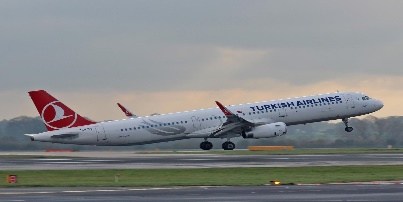 روز دوم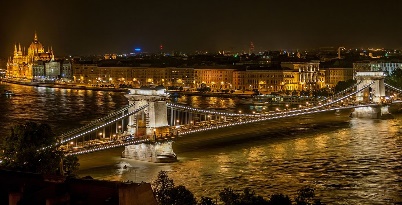 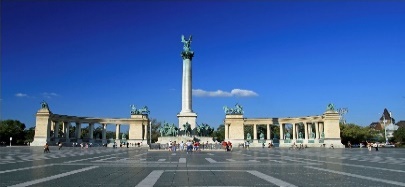 روز سومروز چهارم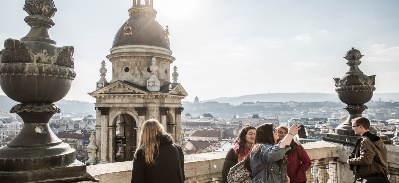 روز پنجم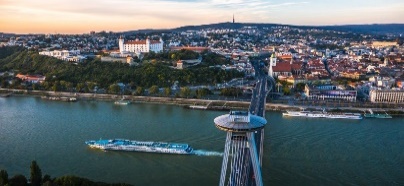 روز ششم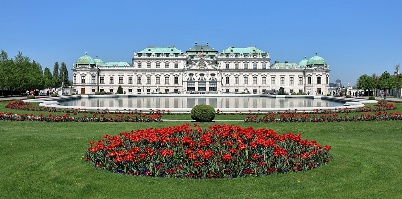 روز هفتم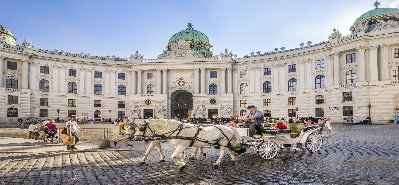 روز هشتم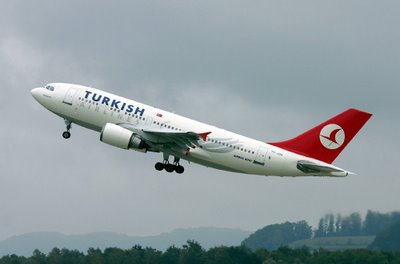 